委任公務人員晉升薦任官等訓練需求調查結果報告公務人員保障暨培訓委員會培訓評鑑處民國112年3月21日	前言依據本會組織法第2條規定，本會職掌公務人員升任官等訓練、培訓需求評析等事項。茲因公務人員晉升官等訓練，為現職公務人員取得晉升高一官等職務任用資格之重要管道，為利訓練資源正確投入，精準扣合施政方向及符合參訓人員升任目標職務之需求，本會歷來針對各項晉升官等訓練進行需求調查，以瞭解各官等普遍之能力缺口及未來發展所需，從而建立共通核心職能，據以規劃訓練課程，期使訓練內容符合受訓人員及用人機關需求，培育政府所需之公務人力。另考試院第13屆施政綱領肆、保障與培訓，亦揭示強化法定訓練與職務需求之連結，規劃多元評量機制等內涵。本會前於94年首度建構委任非主管及薦任非主管共通核心職能架構，並於103年檢討修正委任公務人員晉升薦任官等訓練（以下簡稱委升薦訓練）。惟因應時代變遷及配合國家政策發展及機關需求，應適時滾動檢討修正共通核心職能架構，本處爰於110年起採自行研究方式辦理委升薦訓練需求調查，重新建構是類人員共通核心職能架構，俾為該訓練課程之設計、教材講義之編撰、學習能力指標之訂定與評量方式規劃之參據，以強化受訓人員之學習動機，有效提升人力素質。訓練需求理論與應用訓練需求理論訓練規劃的第一步驟是訓練需求的評估與確認，係運用科學實證的方法來蒐集、分析相關資料，以協助組織中的管理者及訓練主辦人員，決定訓練計畫的系統性過程。成功的訓練，必須和實際的訓練需求相契合，顧及組織本身與成員的需要及興趣，才能使資源真正集中於組織待解決的問題，並使訓練所投入的成本能獲得正面的回收，進而提升組織成員工作的適當性及組織運作績效。根據McGehee及Thayer（1961）提出訓練需求評估，包括組織分析（organization analysis）、工作分析（task analysis）、人員分析（person analysis）三大要素，其內涵說明如下：（ㄧ）組織分析組織分析主要在確定組織目標，藉由對組織經營理念、人力資源策略、組織文化、組織問題及顧客期望等資料的蒐集及分析，找出組織所希望的訓練方向或進一步作工作分析。（二）工作分析工作分析是以有系統的方式檢視工作者應具備的知識、技能、態度等員工特質，在訓練課程中加以教導，解決員工障礙，增加效益，使其可以達到最佳的績效標準。（三）人員分析人員分析是決定個別員工的訓練需求，焦點集中在如何使每個員工完成執行工作，通常係透過定期觀察員工績效的人來執行，員工的直屬上司為主要的資訊提供者，而同儕、顧客和部屬亦可以提供資訊參考。組織分析強調組織整體性訓練需求的確立；工作分析及人員分析則適用於員工個人訓練需求的決定，三個構面彼此間是互相關聯、互補的。本會辦理訓練需求評估之應用模式本會為公務人員晉升官等訓練之主管機關，須關注環境變化、國際趨勢及國家政策發展等面向，即時檢討及修正訓練課程，協助公務人員相關職能發展。本會歷來辦理之訓練需求評估，係依循學理中組織、工作及人員三層次進行，並據以規劃適切之訓練課程及開發多元評量方式。應用模式說明如下：（ㄧ）組織層次依據國家當前施政重點及環境變遷情形，每年檢視訓練需求，並超前部署規劃相關課程至各項法定訓練。（二）工作層次依據不同官等所應具備之能力，建置共通核心職能架構，並透過定期需求調查，適時調整架構及規劃相對應之訓練課程，作為課程內容調整之參據。（三）人員層次透過瞭解受訓人員之訓練需求順位，以驗證本會建置之共通核心職能架構及訓練方向，並作為課程內容調整之參據。委升薦訓練需求評估辦理歷程本會於94年初次建構公務人員各官等非主管共通核心職能架構，並以此架構為基礎，於103年辦理委升薦訓練需求評估，檢視委升薦訓練之共通核心職能。有鑑於時代快速變遷，爰自110年再度規劃辦理委升薦訓練需求調查。公務人員各官等非主管共通核心職能架構本會自93年起透過問卷調查全國委任、薦任及簡任非主管人員共通核心職能之重要性及欠缺度，並於94年建構完成各官等非主管共通核心職能架構（如圖1）。各官等共通核心職能項目，以初任公務人員能力為共同基本核心職能，再依委任、薦任、簡任官等為區隔，說明如下：基本共通核心職能部分為「公務倫理」、「顧客服務」、「情緒管理」及「基本法律知能」等4項。委任非主管共通核心職能為「傾聽與表達」、「工作計畫」、「問題解決」、「資訊應用與處理」、「團隊合作」等5項。薦任非主管共通核心職能為「創新思考」、「方案設計」、「說服與協調」、「多元管理」等4項。簡任非主管共通核心職能為「前瞻思考」、「政策管理」、「談判與協商」等3項。圖1、本會94年建構之公務人員各官等非主管人員共通核心職能架構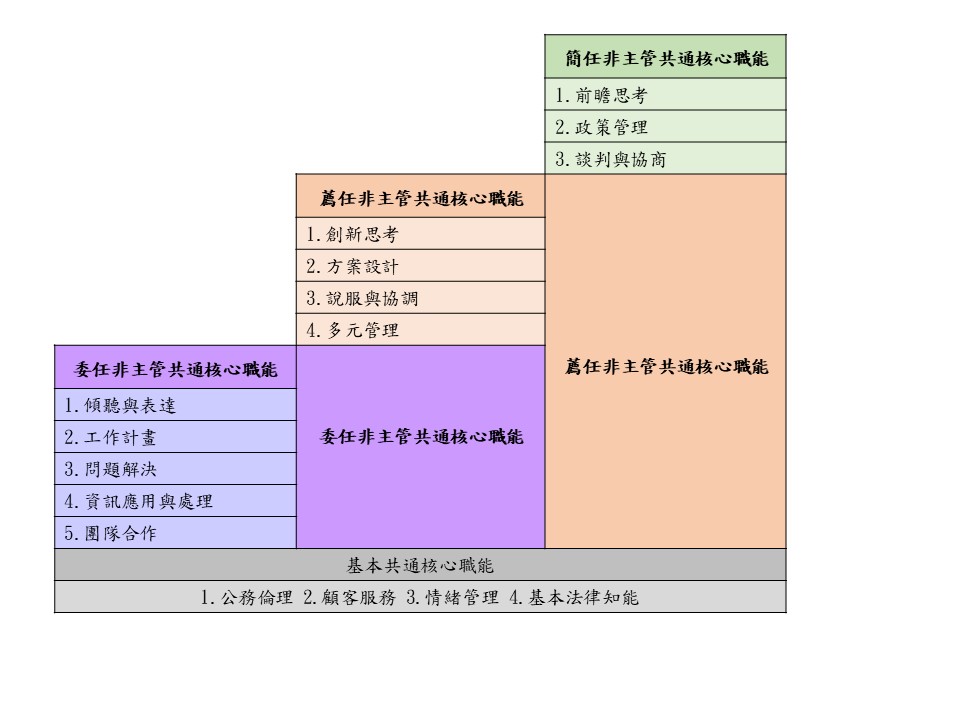 委升薦訓練需求評估成果於103年採用焦點團體討論，針對委升薦訓練受訓人員之直屬主管進行問卷調查。依據調查結果，調整委升薦訓練受訓人員共通核心職能為「建立團隊關係」、「提升績效」及「人際覺察」3項及其對應之關鍵行為指標共13項（如表1）。於104年將共通核心職能轉換為課程，據以實施訓練內容及發展教材。又為有效評量共通核心職能之表現，於105年新增「專題研討」評量項目，並將共通核心職能作為專題研討主題訂定之重要參據。資料蒐集與研究方法研究架構初期先邀請專家學者，針對本案研究方向進行討論及諮詢，據以研擬行事事例訪談之實施方式及題綱；再以委升薦訓練課程、教學方法及評量機制等項目，與該職位工作者及其直屬主管進行深度訪談，藉以進行職能盤點，並經召開專家學者座談會針對訪談結果進行討論，初步建立職能面向、職能項目及職能定義，據以發展問卷。二階段研究方法本次調查採二階段研究方法，第一階段透過專家學者諮詢及行為事例訪談，建構委升薦受訓人員共通核心職能架構表初稿；再由第二階段專家學者座談會針對共通核心職能架構表初稿進行研討，並以問卷調查方法，將結果以量化方式驗證。調查方法及實施步驟（如圖2），說明如下：第一階段1、專家諮詢（110年8月）：安排與該領域之專家學者進行非結構性或半結構性的訪談，透過專家學者的專業知識與經驗，開拓不同觀點與看法，得知現況議題及改進方向，使研究能更具專業性與可行性。2、深度訪談（110年9月至12月）：藉由訪談蒐集相關目標職務人員對共通核心職能項目、次項目，及關鍵行為的看法及意見，以歸納共通核心職能之行為特徵與重點。第二階段1、專家學者座談會（111年8月及112年2月）：協助聚焦研究問題，並協助需求評估團隊建立相關共通核心職能架構與內容，以確保問卷調查規劃妥適。2、問卷調查（111年9月至12月）：參考深度訪談內容，設計問卷內容，以進一步確定其效度，並蒐集公務人員對相關能力的認知資訊。圖2、委升薦訓練需求評估辦理流程資料分析與調查結果第一階段深度訪談結果以103年委升薦訓練需求調查結果為基礎，針對本訓練課程、教學方法及評量機制等項目設計訪談題綱、規劃訪談對象範圍、抽樣方式及訪談流程。1、行事事例歸納(1) 採深度訪談法方式，探究受訓人員目前職務的重要工作項目與訓練課程及職能間之關聯程度（訪談題綱如附件1）。依107年至109年委升薦訓練受訓人員之服務機關屬性分類，將各類機關屬性人員所占全體人員之百分比，由高至低排序，最高之前12類機關（按：鄉鎮市區公所、學校、警察機關、矯正機關、司法機關、稅務機關、民政機關、檢調機關、警察機關、直轄市與縣市政府、地政機關、關務機關及社會福利服務機關）其累積百分比為80.59%，已達八成以上代表性。配置之訪談人數，計有17位107年至109年受訓人員及其直屬主管，共計34人，業於110年12月完成訪談作業。(2) 針對所蒐集之訪談資料，採STAR原則進行分析，即受訓人員能摘要在執行某項重要業務時，於當時所處之時空背景環境之下，是如何執行該任務，其所產生的結果為何。資料分析之過程僅擷取各受訓人員陳述中符合上開STAR原則之內容，從而找出具體之行為事例，並從行為事例中萃取關鍵行為指標（行為事例如附件2），進行分析、編碼、分類及詮釋。(3) 為客觀的分析行為事例，避免單一人員過於主觀的詮釋，針對參與深度訪談之17位受訓人員所陳述之行為事例，以三角驗證法（Triangulation）萃取關鍵行為指標，結果顯示現行委升薦訓練共通核心職能及關鍵行為指標均於行為事例中有所展現（關鍵行為指標萃取結果如附件3），但展現頻率較高者為「建立團隊關係」及「提升績效」2項職能，爰將該2項職能項下之關鍵行為指標納入本次調查之共通核心職能架構表初稿。惟本次深度訪談亦發現，除原有之13項關鍵行為指標外，於10位受訓人員所陳述之行為事例中，有展現「針對業務上可能面臨的風險能預為評估，並提出預防或因應方案」行為；另於8位受訓人員所陳述之行為事例中，有展現「熟稔運用行政法令，依法行政」行為，爰於本次調查之共通核心職能架構表初稿，增列風險評估及熟稔法令相關職能。2、未來所需能力(1) 依據世界經濟論壇（World Economic Forum）發表之《2020未來工作報告》，提出未來5年內15個重要的工作技能分別為「分析思維」、「積極學習與學習策略」、「複雜問題的解決能力」、「批判性思考」、「創意與原創性」、「領導能力與社會影響力」、「科技的運用」、「科技設計與程式編碼」、「正面思考、抗壓性與彈性」、「推理、梳理問題、構思概念」、「情緒管理」、「發現錯誤與使用者經驗分析」、「服務導向的思考模式」、「系統分析與評估」及「說服力與談判能力」。(2) 為配合未來工作趨勢，於深度訪談過程中分別請受訓人員及其主管針對委升薦訓練之目標職務，參考前開工作技能依據重要性進行排序，並對排序結果給予相對應之分數（排序第一為5分、第二為4分、第三為3分、第四為2分、第五為1分）。將受訓人員及主管的分數分別加總後，未來能力需求如附件4。其中，受訓人員分數較高（加總超過30分者）之能力為「複雜問題與解決能力（36分）」、「科技的運用（35分）」及「積極學習與學習策略（34分）」；主管分數較高（加總超過30分者）之能力為「情緒管理（38分）」、「複雜問題與解決能力（36分）」、「正面思考、抗壓性與彈性（34分）」及「分析思維（33分）」，均納入本次調查之共通核心職能架構表初稿。第二階段問卷調查結果依據專家學者座談會與會人員建議，重新建構委升薦訓練共通核心職能架構表、設計問卷問項及規劃問卷調查。1、第一次專家學者座談會：為確保共通核心職能架構表及問卷調查周妥適當，於111年8月邀集公部門及學術界各3位專家學者進行討論，會議結論如下：(1) 重新建構委升薦訓練共通核心職能架構表初稿：參酌前開訪談結果及108年至110年受訓人員訓後填寫之綜合評估意見，新增深度訪談中受訓人員陳述較多之職能及分數較高之未來所需能力，以及為符訓練實務需要，刪除部分久任委任公務人員已具備之關鍵行為指標（按：因已具備，爰無須再安排課程訓練，例如「能傾聽他人需求，正確解讀他人傳達的訊息，以達有效溝通協調」），以及刪除個人內在特質相關職能（因個人內在特質不易透過課程訓練改變，例如「對工作保持積極與熱誠」）後，將職能項目及定義內涵進行分類及重組，重新建構為15項共通核心職能，並區分為「績效發展」、「溝通協力」及「資料應用與數位治理」3個職能面向（共通核心職能架構表初稿如表2）。(2) 確立問卷調查實施方式：為從實務角度瞭解久任委任公務人員晉升薦任官等所需之共通核心職能，以及瞭解現行委升薦訓練課程安排之妥適性，以「委升薦共通核心職能」、「委升薦訓練課程」及「個人基本資料」等3個部分設計問卷，分別針對112年度委升薦訓練待訓人員（符合委升薦訓練資格且尚未受訓人員，以下簡稱待訓人員）及其直屬薦任主管（以下簡稱薦任主管），設計2種不同之問卷（如附件5-1及5-2）進行問卷調查，問卷內容如下：A. 第一部分：委升薦訓練共通核心職能。a.資深委任人員在15項共通核心職能之「具備程度」問項，採連續變項0至10尺度，填答0表示全部的資深委任人員都不具備，填答10表示全部的資深委任人員都具備。b.優秀薦任人員應具備之「最重要」的5項共通核心職能及資深委任人員「最需要提升」的5項共通核心職能等問項，採排序方式填答。B. 第二部分：委升薦訓練課程。a.針對現行委升薦訓練10門課程中，採排序方式填答「培育優秀薦任人員最需要」（薦任主管版）或「最想要上」（待訓人員版）的5門培訓課程。b.詢問是否有建議增加（薦任主管版）或想要上（待訓人員版）的課程，採開放式填答。C. 第三部分：填答人員之性別、年齡及服務機關屬性等個人資料。2、實施問卷調查：(1) 問卷發放及回收：於111年10月函請68個遴選機關協助轉知所屬之待訓人員及其薦任主管2類人員（分別為薦任主管版及待訓人員版），並於同年11月完成問卷回收，其中薦任主管版共計回收968份問卷，待訓人員版共計回收1,211份問卷。(2) 統計分析結果：A. 刪除無效問卷：為求統計分析之信、效度，爰需刪除無效問卷，經刪除無效問卷後，薦任主管版計有843份（占回收問卷之87.1%）、待訓人員版計有1,025份（占回收問卷之84.6%）之有效問卷。其刪除原則如下：a.填答不完整之問卷，如漏填。b.「委升薦共通核心職能」具備程度皆填答相同答案。B. 項目分析：以「內部一致性信度」及「相關係數」作為檢驗題項之方式。說明如下：a.「內部一致性信度」：係檢視於刪除該題項後，該項目信度是否會提升。b.「相關係數」：不得低於0.35。c.依據上開標準檢視各項數值後，各題項均符合，爰均予以保留，各項數值如附件6。C. 15項共通核心職能之「重要性」、「需要提升程度」及「具備程度」：a. 優秀薦任人員「最重要」的共通核心職能：2種問卷結果之前5項共通核心職能皆為「業務敏銳度」、「問題解決」、「法規詮釋與應用」、「危機處理」及「團隊合作」（如附件7-1及7-2）。b. 資深委任人員「最需要提升」的共通核心職能：薦任主管版前5項需要提升之共通核心職能為「業務敏銳度」、「系統性思考」、「問題解決」、「業務創新」及「危機處理」（如附件8-1）；待訓人員版前5項需要提升之共通核心職能為「策略性思考」、「問題解決」、「法規詮釋與應用」、「危機處理」及「數位工具應用與管理」（附件8-2）。c. 資深委任人員共通核心職能「具備程度」：薦任主管版具備程度前5項之共通核心職能為「問題解決」、「法規詮釋與應用」、「服務設計」、「跨域溝通」及「團隊合作」（如附件9-1）；待訓人員版具備程度前5項之共通核心職能為「問題解決」、「法規詮釋與應用」、「服務設計」、「跨域溝通」及「團隊合作」（附件9-2）。。D. 委升薦訓練課程需要／想要程度：薦任主管認為培育優秀之薦任公務人員，最需要之課程為「公務溝通與宣傳」、「危機處理」、「團隊經營與協力」、「創意思考與創新」及「方案規劃」；待訓人員想要上的前5項之課程為「危機處理」、「公務溝通與宣傳」、「創意思考與創新」、「方案規劃」及「行政程序法」（如附件10）。E. 委升薦訓練課程之開放意見：除問卷問項之10門與共通核心職能項目相對應之課程外，開放意見中有10人以上建議新增之課程，在薦任主管版為「情緒管理」（12人）相關課程；在待訓人員版為「資訊管理」（15人）及「數位工具應用」（38人）等相關課程（如附件11）。F. 因素分析：為瞭解本次重新建構之共通核心職能架構是否妥適，採用探索性因素分析法進行確認，結果發現KMO取樣適切性檢定為.968，卡方值檢定為顯著，顯示因素結構具有良好之適切性。接續將上開題項投入主成份分析，並以最大變異法進行因素轉軸。經分析發現，以3個因素進行萃取，所得之3個因素與共通核心職能架構3個面向完全相同，並能解釋82.561%的變異量。茲以因素負荷量未達.55，即檢視變異量未達30%者為判別標準，經檢視各題項均符合標準，顯見具相當信度。（詳見附件12）。3、第2次專家學者座談會：(1) 為期問卷調查分析結果及共通核心職能架構周妥適宜，於112年2月邀集公部門及學術界各3位專家學者進行討論。(2) 考量問卷調查所得之各項共通核心職能調查結果各有高低，為利討論，爰將各項共通核心職能之「重要性」、「需要提升程度」及「具備程度」分為高（高於平均值）及中（平均值以下），並請與會專家學者依據上開3問項調查結果進行討論（分析總表如附件13），會議結論如下：A. 審酌案內所列之委升薦訓練共通核心職能共15項及其內涵，係涵蓋委升薦訓練受訓人員現階段所需及未來晉升擬任職務所需之共通核心職能，爰均予維持。B. 由參考各專家學者意見，重行調整共通核心職能架構表各該職能定義內涵，修正後之職能架構表如表3。結論與建議研究發現建構委升薦訓練受訓人員共通核心職能與103年建構之共通核心職能架構比較，本次建構之共通核心職能架構將原「提升績效」修正為「績效發展」，原「建立團隊關係」修正為「溝通協力」，並將職能項目及定義，更接近工作實務及細緻化。並刪除「人際覺察」職能，但於績效發展職能面向下新增「業務敏銳度」職能，且新增「資料應用與數位治理」職能面向，以因應未來數位治理時代來臨。根據本次調查發現，委升薦訓練之15項共通核心職能之重要程度，待訓人員及薦任主管意見大致相同，表示對於各項共通核心職能之重要性有相似之認知。其中「業務敏銳度」、「系統化思考」、「問題解決」、「法規詮釋與應用」及「危機處理」等5項共通核心職能，待訓人員及薦任主管填答之重要性及需要提升程度均為高，應列入共通核心職能架構。其餘共通核心職能（策略性思考、業務創新、風險評估與管理、服務設計、跨域溝通、衝突處理、資料解讀與呈現、數據蒐集與分析、數位工具應用與管理），經專家學者建議，因各項職能間有連動關係，且是待訓人員將來所需之儲備能力，故仍應列入共通核心職能架構中。獲致委升薦訓練需求順位在實務上由於預算、時數、設備、師資等資源有限，為使資源得以進行最適當之分配，本次調查綜整待訓人員及薦任主管對於15項共通核心職能之「重要性」及「需要提升程度」後，區分需求順位（按：若待訓人員及薦任主管意見不一致時，以薦任主管為主）排序如下：1、重要性高、需要提升程度高：業務敏銳度、系統化思考、問題解決、法規詮釋與應用、危機處理、團隊合作等6項。2、重要性中、需要提升程度高：策略性思考、業務創新等2項。3、重要性中、需要提升程度中：風險評估與管理、服務設計、跨域溝通、衝突處理、資料解讀與呈現、數據蒐集與分析、數位工具應用與管理等7項。獲致資深委任人員能力落差因受訓人員之服務機關及工作性質不一，且各自具備共通核心職能程度亦不同，為利教材設計、教學方式之安排，本次調查綜整待訓人員及薦任主管對於15項共通核心職能之「需要提升程度」及「具備程度」後，區分能力落差（按：若待訓人員及薦任主管意見不一致時，以薦任主管為主）排序如下：1、需要提升程度高、具備程度中：系統化思考、策略性思考、業務創新、危機處理等4項。2、需要提升程度高、具備程度高：業務敏銳度、問題解決、法規詮釋與應用、團隊合作等4項。3、需要提升程度中、具備程度中：風險評估與管理、數據蒐集與分析、數位工具應用與管理等3項。4、需要提升程度中、具備程度高：服務設計、跨域溝通、衝突處理、資料解讀與呈現等4項。獲致委升薦訓練課程回饋意見本次調查發現現行委升薦訓練10門課程中，薦任主管認為培育優秀之薦任公務人員最需要的課程，與待訓人員想要上的課程，認知上大致相似，僅「團隊經營與協力」課程有較大落差，於待訓人員排序為第6，薦任主管則為第3。另除問卷問項之10門與共通核心職能項目相對應之課程外，開放意見中有10人以上建議新增之課程為「資訊管理」、「數位工具應用」及「情緒管理」。研究建議將共通核心職能轉換為課程，並參考職能定義訂定課程教學目標本次需求調查所獲致之共通核心職能及其定義，可作為提供課程設計之參據。實務上各項共通核心職能間有連動關係，部分課程之內容可能會包含多項共通核心職能，而一項共通核心職能之訓練亦可能安排於多門不同課程中，以培養受訓人員目標職務之整合性能力。爰建議進行課程設計時，參考本次調查結果及受訓人員特性，規劃系統、完整性的課程內容，以有效達成訓練目標，符合用人機關之需求。參考共通核心職能需求順位調整課程時數本次調查所得之訓練需求順位，重要性「高」且需要提升程度「高」之共通核心職能，均為優秀薦任人員需具備，但目前資深委任人員尚待加強之能力，建議未來調整課程時數配當時，應列為訓練重點，並配置較多的課程時數及安排實體訓練課程。至重要性中且需要提升程度中之共通核心職能，若訓練資源有限，建議可適度減少課程時數。參考共通核心職能能力落差，調整教材設計、教學方式或安排輔助課程本次調查所得之能力落差，需要提升程度高且具備程度中之共通核心職能，係目前資深委任人員具備程度較低，且尚待加強之能力；建議教材設計部分應有更全面且具系統性之內容，教學部分則建議先進行知識講授後，再輔以實作演練，可能有較佳的學習效果。至需要提升程度高且具備程度高之共通核心職能，係目前資深委任人員具備程度較高，但仍需加強之能力；建議教材設計部分應有較多的實務案例，教學方法部分則多安排實作演練，以進一步提升受訓人員能力。另有關資深委任人員具備程度中之共通核心職能，建議可安排輔助課程，提供需要之受訓人員自主學習。建置公務人員共通核心職能地圖為落實考試院第13屆施政綱領之行動方案，以及完整建構公務人員各官等人員所需共通核心職能，並強化考試錄取人員基礎訓練、各項晉升官等訓練共通核心職能間之連結，建議逐步發展建置公務人員各官等共通核心職能發展地圖，統整性規劃各階段職涯發展之訓練，並依官等漸次深化共通核心職能，以為發展訓練課程、教學方法及評量機制之基本架構藍圖。定期檢視適時更新職能架構及內涵本次調查所獲之委升薦訓練受訓人員應具備之共通核心職能項目及其定義，應配合環境變遷、國家發展方向及機關需求調整，建議每5年至10年進行檢視及修正。參考文獻公務人員保障暨培訓委員會（2016）。薦任公務人員晉升簡任官等訓練需求調查報告，保訓會研究成果報告，未出版。公務人員保障暨培訓委員會（2012）。委任公務人員晉升薦任官等訓練需求調查報告，保訓會研究成果報告，未出版。職能基準發展指引（2022）。勞動部勞動力發展署職能基準發展與應用推動計畫，未出版。李政賢、廖志恆、林靜如（譯）(2007)。Uwe Flick著。質性研究導論(Qualitative Sozialforschung)。臺北市：五南。McGehee, W., & Thayer, P. W. (1961). Training in business and industry. Wiley.The Future of Jobs Report (2020). World Economic Forum.附件1委任公務人員晉升薦任官等訓練調查訪談題綱【受訓人員】請將您目前職務上的工作項目，依重要性程度高低，以條列方式列出（至多10項）在貴單位內，是否有高考（或三等特考）錄取人員擔任與您同樣的職務？與高考（或三等特考）錄取人員相較，您自認優勢為何？劣勢為何？依據您的參訓經驗，請問您對委升薦訓練的週數安排有何具體建議？依據您的參訓經驗，請問您對委升薦訓練的教學方法有何具體建議？依據您的參訓經驗，請問您對委升薦訓練的評量方式有何具體建議？依據世界經濟論壇於《2020未來工作報告》，提出未來5年內最重要的工作技能，分成軟實力和跨領域專業技能兩大類，其中軟實力包括分析思維等15種（請參考附件），請問您認為在未來5至10年內，您在工作上應該具備或培養那些能力？承上題，請問您認為在未來5至10年內，委升薦訓練應該培養那些能力？【直屬主管】就您的觀察而言，在貴單位內，一位工作績效良好的第6職等至第7職等的公務人員（科員、課員……），應該具備那些能力？並請將這些能力依其重要性排序。承上題，請問您認為那幾項能力是目前貴單位內的第6職等至第7職等的公務人員較欠缺的？委升薦訓練合格人員與高考（或三等特考）錄取人員相較之下，優勢為何？劣勢為何？請問您認為貴單位的委升薦訓練合格人員，參加委升薦訓練後，那些能力有所提升？那些能力尚有所不足？依據世界經濟論壇於《2020未來工作報告》，提出未來5年內最重要的工作技能，分成軟實力和跨領域專業技能兩大類，其中軟實力包括分析思維等15種（請參考附件），請問您認為在未來5至10年內，第6職等至第7職等的公務人員在工作上應該具備或培養那些能力？並請簡要說明原因。承上題，在上述工作上應該具備或培養的能力中，請依照貴單位需求之重要性排列。除了世界經濟論壇於《2020未來工作報告》所提出的能力外，您是否認為還有其他重要的能力，是在未來5至10年內，貴單位的第6職等至第7職等的公務人員在工作上應該具備或培養的？附件2行事事例歸納表附件3附件4說明：針對排序結果給予相對應之分數，排序第一為5分、第二為4分、第三為3分、第四為2分、第五為1分。說明：針對排序結果給予相對應之分數，排序第一為5分、第二為4分、第三為3分、第四為2分、第五為1分。附件5-1公務人員培訓規劃調查問卷（薦任主管版）第一部分：請問您實際接觸過之資深委任人員，是否已具備下列處理公務的能力（以下稱共通職能）。請您從0至10中選1個數字填入（0表示「全部的人都不具備」，5表示「半數的人具備」，10表示「全部的人都具備」，示意圖如下）。您認為擔任一位優秀的薦任公務人員最重要的5項共通職能為何？(請依下表填入編號，並請不要重複)第一重要職能為_____第二重要職能為_____第三重要職能為_____第四重要職能為_____第五重要職能為_____依您的觀察，資深委任同仁最需要提升的5項共通職能為何？(請依上表填入編號，並請不要重複)第一需要提升職能為_____第二需要提升職能為_____第三需要提升職能為_____第四需要提升職能為_____第五需要提升職能為_____第二部分：一、您認為要培育優秀之薦任公務人員，最需要的5項培訓課程為何？(請依下表填入編號，並請不要重複)（一）第一需要之課程為_____（二）第二需要之課程為_____（三）第三需要之課程為_____（四）第四需要之課程為_____（五）第五需要之課程為_____二、請問您有其他建議增加之課程嗎？建議理由為何？    _____________________________________________________________    _____________________________________________________________    _____________________________________________________________第三部分：1、請問您的生理性別：    男性   女性  2、請問您「出生」年份（民國年）：_______3、請問您「初任公務人員」年份（民國年）：_______4、請問您「擔任現職」年份（民國年）：_______5、請問您的職等(或相當之職等) ：    薦任第六職等   薦任第七職等      薦任第八職等   薦任第九職等6、請問您目前服務的機關屬性：    中央機關   地方機關7、請問您的最高學歷：    高中(職)或以下   大學或專科   碩士或博士附件5-2公務人員培訓規劃調查問卷（待訓人員版）第一部分：請問您實際接觸過之資深委任人員(包括您自己)，是否已具備下列各項處理公務的能力（以下稱共通職能）。請您從0至10中選1個數字填入（0表示「全部的人都不具備」，5表示「半數的人具備」，10表示「全部的人都具備」，示意圖如下）。您認為擔任一位優秀的薦任公務人員最重要的5項共通職能為何？(請依下表填入編號，並請不要重複)第一重要職能為_____第二重要職能為_____第三重要職能為_____第四重要職能為_____第五重要職能為_____您目前最想要提升的5項共通職能為何？(請依下表填入編號，並請不要重複)第一想要提升職能為_____第二想要提升職能為_____第三想要提升職能為_____第四想要提升職能為_____第五想要提升職能為_____第二部分：一、您目前最想要上的5項培訓課程為何？(請依下表填入編號，並請不要重複)（一）第一想要之課程為_____（二）第二想要之課程為_____（三）第三想要之課程為_____（四）第四想要之課程為_____（五）第五想要之課程為_____二、請問您目前有其他想要上的課程嗎？理由為何？    _____________________________________________________________    _____________________________________________________________    _____________________________________________________________第三部分：1、請問您的生理性別：    男性   女性  2、請問您「出生」年份（民國年）：_______3、請問您「初任公務人員」年份（民國年）：_______4、請問您「擔任現職」年份（民國年）：_______5、請問您目前服務的機關屬性：    中央機關   地方機關6、請問您的最高學歷：    高中(職)或以下   大學或專科   碩士或博士附件6項目分析附件7-1附件7-2附件8-1附件8-2附件9-1附件9-2附件10附件11委任公務人員晉升薦任官等訓練課程開放意見附件12探索性因素分析結果委升薦訓練共通核心職能分析總表表1、103年委任公務人員晉升薦任官等訓練共通核心職能架構表表1、103年委任公務人員晉升薦任官等訓練共通核心職能架構表表1、103年委任公務人員晉升薦任官等訓練共通核心職能架構表共通核心職能職能內涵關鍵行為指標建立團隊關係能傾聽他人需求並適時回應，尋求合作共識，建立良好的人際及夥伴關係，以促進團隊合作。能傾聽他人需求，正確解讀他人傳達的訊息，以達有效溝通協調。建立團隊關係能傾聽他人需求並適時回應，尋求合作共識，建立良好的人際及夥伴關係，以促進團隊合作。能清楚表達自身意見，正確回應他人傳達的訊息，以達有效溝通協調。建立團隊關係能傾聽他人需求並適時回應，尋求合作共識，建立良好的人際及夥伴關係，以促進團隊合作。面對歧見時，能平心靜氣討論，並化解歧異得到共識。建立團隊關係能傾聽他人需求並適時回應，尋求合作共識，建立良好的人際及夥伴關係，以促進團隊合作。與工作夥伴互動時，能互相激勵，保持良好互動，達成團隊目標。建立團隊關係能傾聽他人需求並適時回應，尋求合作共識，建立良好的人際及夥伴關係，以促進團隊合作。能主動協助工作夥伴，與團隊成員同心協力完成各項交付任務。提升績效勇於採取創新構想或解決方案，以因應工作上的變動與挑戰，對於設定之目標能全力以赴。處理公務時，能不墨守成規、簡化工作流程，以提升工作效率。提升績效勇於採取創新構想或解決方案，以因應工作上的變動與挑戰，對於設定之目標能全力以赴。在工作中，能精益求精、針對問題找出適宜解決方案。提升績效勇於採取創新構想或解決方案，以因應工作上的變動與挑戰，對於設定之目標能全力以赴。能對工作保持積極與熱忱，追求卓越之工作表現。提升績效勇於採取創新構想或解決方案，以因應工作上的變動與挑戰，對於設定之目標能全力以赴。能接受工作上的改變，隨時維持應有的工作表現。提升績效勇於採取創新構想或解決方案，以因應工作上的變動與挑戰，對於設定之目標能全力以赴。能對工作保持上進心，透過不同管道學習，提升自我能力。人際覺察能察覺自我及他人情緒變化，適時調節壓力，保持情緒穩定，面對敏感狀況能保持鎮靜。面對壓力衝突時，能沉著面對，並作出建設性的回應。人際覺察能察覺自我及他人情緒變化，適時調節壓力，保持情緒穩定，面對敏感狀況能保持鎮靜。能適時紓解壓力，保持冷靜，順利推動各項業務。人際覺察能察覺自我及他人情緒變化，適時調節壓力，保持情緒穩定，面對敏感狀況能保持鎮靜。能覺察自我及他人情緒變化，並保持情緒穩定。表2、委任公務人員晉升薦任官等訓練共通核心職能架構表初稿表2、委任公務人員晉升薦任官等訓練共通核心職能架構表初稿表2、委任公務人員晉升薦任官等訓練共通核心職能架構表初稿職能面向職能項目職能內涵績效發展業務敏銳度敏銳判斷成功的關鍵因素，能扣合機關施政重點及評估業務達成績效，向單位主管提出業務目標之建議。績效發展系統化思考運用邏輯性、系統性方法釐清業務推動問題，並將之分解成易於處理的單位。績效發展策略性思考運用歸納、演繹的方法構思分辨業務輕重緩急，並採取適當的手段達成目標。績效發展問題解決能夠善用既有資料，找出問題關鍵因素，並向單位主管提出解決問題之可行方案建議。績效發展業務創新突破既有模式推動業務，並向單位主管提出創新的思維或方法。績效發展法規詮釋與應用熟稔業務相關法令、行政函釋等法規資料，並能詮釋及應用於日常業務執行。績效發展風險評估與管理能預為評估業務風險，並能向單位主管提出預防或業務改進方案之建議。績效發展危機處理能於職掌業務發生危機時，迅速且有效地處理。溝通協力服務設計主動與服務對象溝通以同理心瞭解其需求，能運用專業知能設計改善服務內容或流程，提升服務品質。溝通協力跨域溝通與機關內、外部利害關係人溝通時，能識別利害關係人之間的需求，且能向單位主管提出溝通方案建議，並妥善進行溝通。溝通協力衝突處理能於衝突發生後，採取妥適的方法及公正、客觀的立場處理衝突問題。溝通協力團隊合作採取開放態度參與團隊運作，能激勵夥伴、接納世代差異，共同合作完成任務。資料應用與數位治理資料解讀與呈現辨識、評估推動業務所需之文字、數據、影音圖像等資料可用性，並呈現作為推動業務之證據基礎。資料應用與數位治理數據蒐集與分析蒐集、整理業務相關數據，能運用基本的統計方法，分析數據的意涵、品質及其間的關聯性，作為業務規劃之參考資料應用與數位治理數位工具應用與管理認識成熟與新興的數位科技、產品、服務、方法與技術，並能適切應用於個案處理及業務推動。表3、委任公務人員晉升薦任官等訓練共通核心職能架構表表3、委任公務人員晉升薦任官等訓練共通核心職能架構表表3、委任公務人員晉升薦任官等訓練共通核心職能架構表職能面向職能項目職能定義績效發展業務敏銳度能敏銳判斷影響業務目標能否達成之關鍵因素、可能遇到的困難以及負面影響，並扣合機關施政重點，向單位主管提出業務推動策略與做法之具體建議。績效發展系統化思考能運用邏輯性、系統性方法釐清組織內、外部問題發生的原因及產生的結果，並將之拆解成易於理解與處理的項目。績效發展策略性思考能運用歸納、演繹之方法，盤點組織內、外部現況條件、機會威脅及候選解方之利弊，評估業務與施政重點的關聯性，分辨業務輕重緩急，構思有效策略，並採取適當的手段達成目標。績效發展問題解決能查找及善用既有資料，解析問題關鍵因素，並從利害關係人的角度，評估方案的利弊得失，向單位主管提出解決問題可行方案之建議。績效發展業務創新能突破既有的思考或執行框架，以具有引發創意的擴散性思考，向單位主管提出創新性解決方法或創造業務新價值，進而推動組織業務。績效發展法規詮釋與應用能正確理解及清楚解釋業務相關之法令及函釋規定與立法目的，並於業務執行能熟稔且正確應用。績效發展風險評估與管理能辨識風險來源並評估可能產生之業務風險，向單位主管提出評估、預防、準備等風險因應方案之建議。績效發展危機處理能具有辨識與認知職掌業務發生危機的意識能力，熟悉危機控制及處理程序，迅速且有效地協助整合運用機關內、外部資源處理危機，並協助機關執行危機發生後之復原。溝通協力服務設計能主動探詢和蒐集並以同理心瞭解服務對象的需求，運用專業知能與相關單位協力，建立利害關係人跨域合作機制，籌獲所需之資訊及資源，設計改善服務內容或流程，以提升服務品質。溝通協力跨域溝通能識別機關內、外部利害關係人溝通間之需求及可能的溝通阻礙，並能換位思考進行有效的溝通。溝通協力衝突處理能與服務對象相互理解，採取公正、客觀的立場及有效的處理方法，化解意見之衝突，並妥善進行協調或解決衝突。溝通協力團隊合作能採取開放、激勵夥伴、接納個別立場與世代差異的態度，參與團隊運作並保持良好互動合作，共同協力完成任務。資料應用與數位治理資料解讀與呈現能辨識推動業務所需之文字、數據、影音圖像等資料可用性與明確性，並以易於理解的方式呈現推動業務之證據基礎。資料應用與數位治理數據蒐集與分析能蒐集業務相關資料，並運用合適的統計方法，分析數據的品質、意涵及其間的關聯性，作為業務規劃之參考。資料應用與數位治理數位工具應用與管理能主動瞭解工作所需之成熟與新興的數位科技、產品、服務、方法與技術，適切應用數位工具或學習其原理，進行個案處理及業務推動。編號行為事例T01機關內適用勞基法對象成立之工會，於疫情期間針對休假、薪資、待遇等，認為相較其他民營企業權益有所不足之處，爰提出進行勞資協商。於勞資協商前，先透過非正式管道，與部分工會成員溝通，並取得共識，以求日後協商順利推展。另外，事前蒐集其他民營企業的完整資料，當正式協商時，告知工會成員相較於民營企業，機關雇用的人員在福利待遇上較有優勢，並表示大家都是在同一條船上，都是為了整體營運更好，應共體時艱，以順利化解紛爭。T02-1辦理所屬機關（構）的提報之敘獎案，所屬建議獎度過高或過低時，與所屬機關（構）進行溝通協調，瞭解其專業考量。T02-2辦理懲戒案件時，因考量當事人為遭受不利處分，謹慎以對。T02-3針對所屬提報委升薦參訓人員名單，逐一重新查驗參訓資格，複審通過後薦送保訓會。T03-1受到疫情影響，以往的實體訓練改採數位課程方式辦理，同仁抱怨要多上許多數位課程，經耐心與同仁溝通說明，因為配合機關政策方向，需要強化相關知能，同仁清楚瞭解後，願意配合執行。T03-2同仁請假時，主動關懷同仁，詢問是否家裡有什麼狀況，或是身體是否有不舒服等，進一步追蹤觀察及關心。T04-1負責公共工程建設，面對地方民意代表提出不同意見時，能運用溝通巧加以說服，讓議會能同意預算編列，順利圓滿達成任務。T04-2執行地方公共工程建設時，當地方人士有不同聲音，與民眾接觸越多的情況時，會碰到的臨時狀況越多，需要運用危機管理，以化解紛爭。T04-3為提升團隊績效，需要建立團隊關係，讓團隊成員能有共同目標，順利將預算執行完成，以達成績效目標。T05-1面對收容人有不服管教、攻擊主管，或是互毆的情形時，在事情發生徵兆前就要趕快處理。危機發生時，不是死板板照著白紙黑字的規定，要能多加運用創新思考，彈性處理，讓事情更容易快速解決問題，以圓滿解決。T05-2針對收容人，就要注意、蒐集他的一些資料，有沒有去外面醫院住院過、有沒有偽病，就是假裝生病的情形，違規次數怎麼樣，數據都要先蒐集好，事先預判他的情況，以防止問題發生。T05-3很多收容人不好管，下面主管也不好帶，年輕人想法比較不一樣，我們認為很重要，年輕人可能不以為然，團隊之中要知道有哪些同仁可能走在邊緣上面，適時拉他一把，不能說都只顧自己人，那這樣出起事來什麼都不用說了，所以溝通協調和建立團隊關係很重要，團隊才會有向心力。T06縣內八個地政事務所共同針對各項資訊設備，盤點於那個時間點的故障率比較高，找出年限趨勢，預期保存期限到什麼時候就要報廢，編寫下一年度預算時，預為因應，以提升服務績效。T07-1曾有一位法官要把窗型的冷氣換成一對一分離式，就會需要外機、內機，也需要固定架，因為是在司法大廈，司法大廈是古蹟，原來沒有鑽洞就不能再鑽洞，我就把文化資產保存法、古蹟管理維護辦法等相關法規拿出來說服他，把可能造成的後果向法官說明，最後法官願意接受我們的建議，沒有繼續堅持。T07-2我們採購，所有需求都是針對院內硬體、軟體，還有勞物、財務，院內需求是員工提出來的，這因為東西多，我們工作量多，就需要選擇事情的輕重緩急做處理，這時候效率部分就要注意，而一個需求提出來，就會幫他想有沒有更好的，還是說他要的有沒有符合需求，或是我們可以給更好的等等。T08-1建造警察廳舍時，將使用單位所提出的需求提供給建築師設計，建築師表示依照目前市場行情，可能招標會有困難，這時候就召集使用單位、建築師，共同開會協調討論要如何解決，例如減少需求面積，以解決問題，讓後續作業能順利進行。T08-2工程開始進行後，施工廠商已經進來，有時候建築師和廠商會產生衝突，如果彼此不合的話，工程將無法繼續，會造成延宕，這時候就要去協調，請他們順序配合一下，讓工程能順利進行下去。T09-1主辦藝文活動，負責統籌活動規劃、經費執行及網路活動訊息公告等，能與內部同仁、外部廠商及可能受到影響的當地居民充分溝通協調，且能詳加考慮可能會發生的各種風險，預先針對活動前、中、後可能會遭遇的問題，提出緊急處置的標準作業流程。T09-2負責課內年度預算編列，協助稽催課內同仁核銷情形，控管經費的執行率，以確保績效達成。T10-1透過網路蒐集相關資料，參加機關辦理的採購研習或線上課程，除政府採購法外，尚包含建築物室內裝修管理辦法、營建法等，並非只是學習法條，而是更重視實務運用的內容，如何辦理契約變更等，以強化相關專業知能。T10-2辦理工程採購，設計監造後，由工程廠商、財產廠商依照排定期程去執行，無論內部的團隊、設計建造的團隊、或是承攬廠商，都需要建立團隊關係，以確保工程能順利進行。T10-3辦理財物採購設備時，依據共同供應契約內容，洽詢平常配合的廠商供貨後，依照契約規範辦理驗收，惟主計單位要求提供出廠證明，但該廠商為經銷商，僅有進口報單，出廠證明只有總代理商才有，只能再去找總代理商協助提供出廠證明，因為出廠證明並非屬契約規範內容，過程中只能不斷溝通協調，最終取得出廠證明，提供主計單位辦理核銷。T11-1廠商於假日施工時，打棒球的小朋友不慎打破廠商車輛的窗戶，隔日請廠商前來，並加以溝通後，該廠商表示現場並沒起衝突，也沒有要小朋友賠償，只是要小朋友承認是他打破的，並未引發後續爭端。T11-2於平日課間執行工程時，授課教師反映太吵，會影響教學，所以會於事前與授課教師說明、事後持續溝通，以獲得教師理解。T11-3更換故障的消防設備時，發現維護保養的廠商並非原廠，維護設備的狀況不佳，為安全起見，仍再回頭找原廠來協助維護，以防發生意外。T12辦理櫃檯業務時，民眾因資料不備，勃然大怒，能運用危機處理與溝通協調技巧，使其緩和情緒，並使其瞭解法令規範，以化解紛爭，圓滿解決。T13-1有關電子公文系統因IE瀏覽器於109年11月23日停止服務，系統更換至Google Chrome瀏覽器，但公文系統廠商將續約價格由原本的1萬多元提高至10萬多元。經統整全國國立學校意見後，負責與公文系統廠商談判，壓低價格至8萬多元。並請校長於全國校長會議提出電子公文系統向上集中至教育部國教署統一管理，經國教署回應會著手研擬。T13-2有關高級中等教育法第25條第2項修正規定，校務會議任一性別成員人數不得少於成員總數三分之一，但幾乎所有學校校務會議成員多數為女性，男性反而不足三分之一，此法施行後，將導致多數學校違法。經電洽教育部，承辦人卻表示常年以來都沒辦法，除非有一個學校統整到底總共有多少間學校有窒礙難行之處，不然原則上就是要依法召開校務會議。於是我就發公文給各校，並加以統整意見後，請教育部邀集各校、專家學者及律師研商討論。該法將於110年10月１日生效，修法恐緩不濟急，爰教育部先以函釋處理，但仍持續敦促教育部相關修法事宜。T13-3甫上任後發現各處室對於用印的需求偏低，經查過往係各處室用自己的版本套印書狀，並未依公文程式簽准奉核後用印，但電子檔印是要報教育部，不能自己處室套印。嗣經校長裁示，應予統一規範，爰重新設計書狀及訂定相關規範。T14-1負責舍房人力調度，遇有緊急突發狀況，譬如受刑人昏倒或是受傷流血，倘符合緊急送醫的標準，及時調度戒護人力，並錄影存證，迅速處理危機事件，圓滿解決問題。T14-2發生受刑人於工場打群架之違規事件，將相關人員隔離調查，當受刑人不願意配合調查時，應用問題解決能力，不隨之起舞，提出監視器錄像等事證資料，加以釐清問題真相。T15-1開庭的時候當事人可能當場情緒失控，而有可能做出危險行為時，需要知道怎麼處理，例如怎樣求救，要先保護誰等，並判斷當下可以給法官甚麼協助，減輕事後可能產生的影響。T15-2負責統籌法院更名後，統計需要準備多少東西，與現行存量是否不足等，縝密分析數據並運用創新思維，以資料視覺化清楚呈現，讓長官更能抓到重點。T16刑事案件原告為英語系國家的當事人，能運用英語直接進行溝通，直接與當事人聯繫，請其開庭或是提供一些資料，當事人有疑問時，也能直接來電洽詢，提升辦案效率。T17-1製作調解書時，因為調解委員並非都是法律專業，所以撰擬調解書內容除符合法定程式外，日後法院也將加以審核，而內容部分，更要能針對調解人的需求，依據自身經驗設想當事人沒有想到的部分，撰擬相關註記，譬如說約定分期償還，一併提醒倘不依約履行時，應如何處置等，讓事件周妥解決。T17-2遇到民眾跨區申請調解業務時，會主動告知雖非本區調解會管轄，但詢問對方是否同意由本區調解會受理，而不是請其回原管轄所在地。倘對方不願意變更調解所在地，茲因管轄是以事情發生地或對方住所地為主，會協助當事人線上申請，並告知之後將會由管轄所在地調解會通知調解報到，當事人不用再跑一趟申請。三角檢測法萃取之委升薦訓練關鍵行為指標三角檢測法萃取之委升薦訓練關鍵行為指標三角檢測法萃取之委升薦訓練關鍵行為指標三角檢測法萃取之委升薦訓練關鍵行為指標三角檢測法萃取之委升薦訓練關鍵行為指標三角檢測法萃取之委升薦訓練關鍵行為指標三角檢測法萃取之委升薦訓練關鍵行為指標三角檢測法萃取之委升薦訓練關鍵行為指標三角檢測法萃取之委升薦訓練關鍵行為指標三角檢測法萃取之委升薦訓練關鍵行為指標三角檢測法萃取之委升薦訓練關鍵行為指標三角檢測法萃取之委升薦訓練關鍵行為指標三角檢測法萃取之委升薦訓練關鍵行為指標三角檢測法萃取之委升薦訓練關鍵行為指標建立團隊關係建立團隊關係建立團隊關係建立團隊關係建立團隊關係提升績效提升績效提升績效提升績效提升績效人際覺察人際覺察人際覺察能傾聽他人需求，正確解讀他人傳達的訊息，以達有效溝通協調能清楚表達自身意見，正確回應他人傳達的訊息，以達有效溝通協調面對歧見時，能平心靜氣討論，並化解歧異得到共識與工作夥伴互動時，能相互激勵，保持良好互動，達成團隊目標能主動協助工作夥伴，與團隊成員同心協力完成各項交付任務處理公務時，能不墨守成規、簡化工作流程，以提升工作效率在工作中，能精益求精、針對問題找出適宜的解決方案能對工作保持積極與熱忱，追求卓越之工作表現能接受工作上的改變，隨時維持應有的工作表現能對工作保持上進心，透過不同管道學習，提升自我能力面對壓力衝突時，能沉著面對，並做出建設性的回應能適時紓解壓力，保持冷靜，順利推動各項業務能覺察自己及他人情緒變化，並保持情緒穩定T01√√√√T02√√√√T03√√√√√√√T04√√√√√√T05√√√√√√√√√√T06√√T07√√√√√√√T08√√√√√√T09√√√√√√√T10√√√√√√√T11√√√T12√√√√√T13√√√√√√√T14√√T15√√√√√T16√√√√T17√√√√√√合計141312456151021712未來能力需求－受訓人員未來能力需求－受訓人員未來能力需求－受訓人員未來能力需求－受訓人員未來能力需求－受訓人員未來能力需求－受訓人員未來能力需求－受訓人員未來能力需求－受訓人員未來能力需求－受訓人員未來能力需求－受訓人員未來能力需求－受訓人員未來能力需求－受訓人員未來能力需求－受訓人員未來能力需求－受訓人員未來能力需求－受訓人員未來能力需求－受訓人員未來能力需求－受訓人員受訓人員分析思維積極學習與學習策略複雜問題與解決能力批判性思考創意與原創性領導能力與社會影響力科技的運用科技設計與程式編碼正面思考、抗壓性與彈性推理、梳理問題、構思概念情緒管理發現錯誤與使用者經驗分析服務導向的思考模式系統分析與評估說服力與談判能力觀察力T0151234T0223145T0352314T0441532T054433225T0654312T0743152T0854213T0931542T1021345T1115324T1235214T1335445T1453241T1554132T1615432T1712543加總1834365912350161719141412235未來能力需求－薦任主管未來能力需求－薦任主管未來能力需求－薦任主管未來能力需求－薦任主管未來能力需求－薦任主管未來能力需求－薦任主管未來能力需求－薦任主管未來能力需求－薦任主管未來能力需求－薦任主管未來能力需求－薦任主管未來能力需求－薦任主管未來能力需求－薦任主管未來能力需求－薦任主管未來能力需求－薦任主管未來能力需求－薦任主管未來能力需求－薦任主管未來能力需求－薦任主管主管分析思維積極學習與學習策略複雜問題與解決能力批判性思考創意與原創性領導能力與社會影響力科技的運用科技設計與程式編碼正面思考、抗壓性與彈性推理、梳理問題、構思概念情緒管理發現錯誤與使用者經驗分析服務導向的思考模式系統分析與評估說服力與談判能力觀察力S0154123S0253142S0351234S0445132S0514532S0613425S0754321S0852413S0925431S1054123S1152143S1241352S1334251S1412354S1532154S1621453S1725413加總331136713141003413381814590各位公務同仁，您好！本會為精進公務人員培訓業務之規劃，敬請您撥冗提供寶貴的意見。您所提供的資料僅作為本研究之用，不會有個人資料洩漏情事，敬請放心填答。您作答時，如有任何問題或建議，請以E-mail洽詢本會承辦人李文瑄：sally9917006@csptc.gov.tw敬祝  平安順心公務人員保障暨培訓委員會 敬啟111年10月27日【Ⅰ績效發展】面向【Ⅱ溝通協力】面向【Ⅲ資料應用與數位治理】面向編號職能項目1業務敏銳度2系統化思考3策略性思考4問題解決5業務創新6法規詮釋與應用7風險評估與管理8危機處理9服務設計10跨域溝通11衝突處理12團隊合作13資料解讀與呈現14數據蒐集與分析15數位工具應用與管理編號課程1創意思考與創新2方案規劃3公務溝通與宣導4危機處理5績效管理與應用6團隊經營與協力7行政程序法8政府資訊公開法9刑法瀆職罪及貪污治罪條例10公務人員保障法各位公務同仁，您好！本會為精進公務人員培訓業務之規劃，敬請您撥冗提供寶貴的意見。您所提供的資料僅作為本研究之用，不會有個人資料洩漏情事，敬請放心填答。您作答時，如有任何問題或建議，請以E-mail洽詢本會承辦人李文瑄：sally9917006@csptc.gov.tw敬祝  平安順心公務人員保障暨培訓委員會 敬啟111年10月27日【Ⅰ績效發展】面向【Ⅱ溝通協力】面向【Ⅲ資料應用與數位治理】面向編號職能1業務敏銳度2系統化思考3策略性思考4問題解決5業務創新6法規詮釋與應用7風險評估與管理8危機處理9服務設計10跨域溝通11衝突處理12團隊合作13資料解讀與呈現14數據蒐集與分析15數位工具應用與管理編號課程1創意思考與創新2方案規劃3公務溝通與宣導4危機處理5績效管理與應用6團隊經營與協力7行政程序法8政府資訊公開法9刑法瀆職罪及貪污治罪條例10公務人員保障法職能面向職能項目平均數標準差Cronbach Alpha（若項目刪除）職能面向之Cronbach Alpha與職能面向間之相關績效發展業務敏銳度7.0091.5770.9540.9600.888績效發展系統化思考6.9351.5740.9520.9600.914績效發展策略性思考7.0061.5940.9530.9600.902績效發展問題解決7.1871.5680.9530.9600.900績效發展業務創新6.1541.7920.9560.9600.875績效發展法規詮釋與應用7.1991.5580.9600.9600.809績效發展風險評估與管理6.6831.6750.9540.9600.896績效發展危機處理7.0151.6290.9540.9600.897溝通協力服務設計7.2571.5590.9200.9390.917溝通協力跨域溝通7.0891.5690.9140.9390.929溝通協力衝突處理7.0461.5860.9170.9390.924溝通協力團隊合作7.4091.5900.9280.9390.904資料應用與數位治理資料解讀與呈現6.9801.5670.9110.9440.951資料應用與數位治理數據蒐集與分析6.8491.6200.9010.9440.958資料應用與數位治理數位工具應用與管理6.7111.6390.9410.9440.936優秀薦任人員共通核心職能重要性分析表－薦任主管版優秀薦任人員共通核心職能重要性分析表－薦任主管版優秀薦任人員共通核心職能重要性分析表－薦任主管版優秀薦任人員共通核心職能重要性分析表－薦任主管版優秀薦任人員共通核心職能重要性分析表－薦任主管版優秀薦任人員共通核心職能重要性分析表－薦任主管版優秀薦任人員共通核心職能重要性分析表－薦任主管版職能項目總體（N=843）總體（N=843）中央機關（N=257）中央機關（N=257）地方機關（N=586）地方機關（N=586）職能項目累計值排序累計值排序累計值排序業務敏銳度22572629216281系統化思考944626766776策略性思考813723485797問題解決23641759116052業務創新38510108112779法規詮釋與應用1058532957295風險評估與管理38211134924811危機處理1146435447924服務設計15714401511714跨域溝通744824774978衝突處理38991171027210團隊合作1456347839783資料解讀與呈現23112611217012數據蒐集與分析1461549139715數位工具應用與管理16613471411913平均842.5842.5256.9256.9585.7585.7優秀薦任人員共通核心職能重要性分析表－待訓人員版優秀薦任人員共通核心職能重要性分析表－待訓人員版優秀薦任人員共通核心職能重要性分析表－待訓人員版優秀薦任人員共通核心職能重要性分析表－待訓人員版優秀薦任人員共通核心職能重要性分析表－待訓人員版優秀薦任人員共通核心職能重要性分析表－待訓人員版優秀薦任人員共通核心職能重要性分析表－待訓人員版職能項目總體（N=1025）總體（N=1025）中央機關（N=310）中央機關（N=310）地方機關（N=715）地方機關（N=715）職能項目累計值排序累計值排序累計值排序業務敏銳度25112747217642系統化思考1290638769036策略性思考1059731277477問題解決27621844119181業務創新313111011121211法規詮釋與應用14774418510594風險評估與管理55610205935110危機處理15733461411123服務設計20714521515513跨域溝通931826386688衝突處理6209170104509團隊合作1423546639575資料解讀與呈現24912821216712數據蒐集與分析17415691410515數位工具應用與管理22413701315414平均1024.61024.6309.8309.8714.8714.8資深委任人員共通核心職能需要提升程度分析表－薦任主管版資深委任人員共通核心職能需要提升程度分析表－薦任主管版資深委任人員共通核心職能需要提升程度分析表－薦任主管版資深委任人員共通核心職能需要提升程度分析表－薦任主管版資深委任人員共通核心職能需要提升程度分析表－薦任主管版資深委任人員共通核心職能需要提升程度分析表－薦任主管版資深委任人員共通核心職能需要提升程度分析表－薦任主管版職能項目總體（N=843）總體（N=843）中央機關（N=257）中央機關（N=257）地方機關（N=586）地方機關（N=586）職能項目累計值排序累計值排序累計值排序業務敏銳度1304236729372系統化思考965527756884策略性思考8827243106397問題解決15181503110151業務創新1079326688133法規詮釋與應用854828245728風險評估與管理537131441439311危機處理1022434836745服務設計31015811522915跨域溝通829927165589衝突處理569111861138312團隊合作918626776516資料解讀與呈現529141761335314數據蒐集與分析551121861236513數位工具應用與管理76910255951410平均842.4842.4256.8256.8585.6585.6資深委任人員共通核心職能需要提升程度分析表－待訓人員版資深委任人員共通核心職能需要提升程度分析表－待訓人員版資深委任人員共通核心職能需要提升程度分析表－待訓人員版資深委任人員共通核心職能需要提升程度分析表－待訓人員版資深委任人員共通核心職能需要提升程度分析表－待訓人員版資深委任人員共通核心職能需要提升程度分析表－待訓人員版資深委任人員共通核心職能需要提升程度分析表－待訓人員版職能項目總體（N=1025）總體（N=1025）中央機關（N=310）中央機關（N=310）地方機關（N=715）地方機關（N=715）職能項目累計值排序累計值排序累計值排序業務敏銳度1099730777927系統化思考1184636668186策略性思考1257538358745問題解決15371499110382業務創新973930196729法規詮釋與應用1362344339193風險評估與管理811112371157411危機處理15032451210521服務設計430151061532415跨域溝通1057830587528衝突處理902102551064710團隊合作530141751435514資料解讀與呈現719122021351712數據蒐集與分析703132141248913數位工具應用與管理1289440048894平均1023.71023.7309.6309.6714.1714.1資深委任人員共通核心職能具備程度分析表－薦任主管版資深委任人員共通核心職能具備程度分析表－薦任主管版資深委任人員共通核心職能具備程度分析表－薦任主管版資深委任人員共通核心職能具備程度分析表－薦任主管版資深委任人員共通核心職能具備程度分析表－薦任主管版資深委任人員共通核心職能具備程度分析表－薦任主管版資深委任人員共通核心職能具備程度分析表－薦任主管版職能項目總體（N=843）總體（N=843）中央機關（N=257）中央機關（N=257）地方機關（N=586）地方機關（N=586）職能項目平均數排序平均數排序平均數排序業務敏銳度6.956 7 6.837 5 7.009 7系統化思考6.808 11 6.732 10 6.841 11策略性思考6.820 10 6.677 11 6.882 10問題解決7.070 4 6.926 4 7.133 4業務創新6.051 15 5.938 15 6.101 15法規詮釋與應用7.204 2 7.163 2 7.222 2風險評估與管理6.555 14 6.416 14 6.616 14危機處理6.858 9 6.739 9 6.910 9服務設計7.129 3 6.961 3 7.203 3跨域溝通6.977 5 6.778 7 7.065 5衝突處理6.944 6 6.763 8 7.024 6團隊合作7.365 1 7.284 1 7.401 1資料解讀與呈現6.890 8 6.817 6 6.922 8數據蒐集與分析6.766 12 6.615 12 6.833 12數位工具應用與管理6.655 13 6.584 13 6.686 13平均6.8706.8706.7496.7496.9236.923資深委任人員共通核心職能具備程度分析表－待訓人員版資深委任人員共通核心職能具備程度分析表－待訓人員版資深委任人員共通核心職能具備程度分析表－待訓人員版資深委任人員共通核心職能具備程度分析表－待訓人員版資深委任人員共通核心職能具備程度分析表－待訓人員版資深委任人員共通核心職能具備程度分析表－待訓人員版資深委任人員共通核心職能具備程度分析表－待訓人員版職能項目總體（N=1025）總體（N=1025）中央機關（N=310）中央機關（N=310）地方機關（N=715）地方機關（N=715）職能項目平均數排序平均數排序平均數排序業務敏銳度7.053107.013107.0709系統化思考7.039117.010117.05211策略性思考7.16067.09777.1876問題解決7.28337.21937.3103業務創新6.238156.155156.27415法規詮釋與應用7.19447.15247.2134風險評估與管理6.787136.774136.79313危機處理7.14377.12957.1508服務設計7.36227.28727.3942跨域溝通7.18057.12367.2065衝突處理7.13087.06187.1597團隊合作7.44417.42917.4501資料解讀與呈現7.05597.04897.05710數據蒐集與分析6.917126.913126.91912數位工具應用與管理6.757146.774146.75014平均7.0497.0497.0127.0127.0667.066委升薦訓練課程需求程度委升薦訓練課程需求程度委升薦訓練課程需求程度委升薦訓練課程需求程度委升薦訓練課程需求程度課程名稱薦任主管（委任需要程度）薦任主管（委任需要程度）委任人員（委任想要程度）委任人員（委任想要程度）課程名稱累計值排序累計值排序創意思考與創新1818417073方案規劃1800515514公務溝通與宣導2061117632危機處理2043220261績效管理與應用137069758團隊經營與協力2030311986行政程序法905713155政府資訊公開法151945010刑法瀆職罪及貪污治罪條例32185959公務人員保障法1361010517平均1263.51263.51263.11263.1課程類型意見內容薦任主管版委任人員版課程類型意見內容人數人數身心靈情緒管理129身心靈壓力調適96身心靈心理健康及諮商能力43身心靈身體健康管理（如體適能訓練、醫療保健）25身心靈正向思考22身心靈人文關懷1-身心靈美學及內涵培養12身心靈防身技巧-1資訊及數位科技資訊管理（如資料蒐集、電腦程式運用等）315資訊及數位科技數位工具應用（如office系統運用、影像編輯、電腦繪圖等）738資訊及數位科技程式設計-1資訊及數位科技資通安全-2法規及相關實務課程基礎法學47法規及相關實務課程公務人員保障法12法規及相關實務課程民、刑法14法規及相關實務課程個資保護法22法規及相關實務課程政府資訊公開法11法規及相關實務課程政府採購法96法規及相關實務課程行政相關法規11法規及相關實務課程兒少相關法規1-法規及相關實務課程陳情及訴願處理（行政罰法、訴願法、行政訴訟法、司法實務判決案件）12法規及相關實務課程地方制度法-1法規及相關實務課程行政程序法-3法規及相關實務課程原住民相關法規-1法規及相關實務課程勞工相關法規（如勞基法、職安法、勞健保等）-3法規及相關實務課程國家賠償法-2溝通技巧一般溝通技巧34溝通技巧跨域溝通13溝通技巧人際溝通12溝通技巧公務溝通22生涯規劃公職生涯規劃（如升遷、提升生活素質）22生涯規劃退休生活安排及相關福利14生涯規劃投資理財4國際及我國政策方向瞭解他國公務體系、趨勢及我國未來走向42國際及我國政策方向瞭解重要社會議題（如人權、環境、性別平等等）-2觀摩及參訪透過實際接觸與交流開拓視野3-邏輯思考及表達公文寫作21邏輯思考及表達簡報製作及呈現33邏輯思考及表達媒體解讀及新聞稿寫作2邏輯思考及表達口語表達21語言英語-7語言地區性語言（如原住民族語、客家話、台語等）-1服務設計服務設計-1策略性思考策略性思考-1創新思考創新思考19危機處理危機處理23風險評估與管理風險評估與管理13團隊管理團隊管理3-績效管理績效管理-7公務倫理公務倫理22業務推廣及行銷業務推廣及行銷-2職能項目因素1（績效發展）因素2（溝通協力）因素3（資料應用與數位治理）業務敏銳度.781.291.349系統化思考.780.376.319策略性思考.754.408.297問題解決.732.416.321業務創新.712.327.393法規詮釋與應用.602.401.339風險評估與管理.743.374.329危機處理.672.514.308服務設計.404.751.334跨域溝通.448.738.330衝突處理.428.761.305團隊合作.368.748.353資料解讀與呈現.368.359.799數據蒐集與分析.384.337.808數位工具應用與管理.352.300.816特徵值5.2843.8183.282解釋變異量(%)35.22825.45421.879累積解釋變異量(%)35.22860.68282.561職能項目薦任主管薦任主管薦任主管委任人員委任人員委任人員職能項目對優秀薦任人員之重要性（排序）資深委任人員需要提升程度（排序）資深委任人員具備程度(排序)對優秀薦任人員之重要性（排序）資深委任人員需要提升程度（排序）資深委任人員具備程度(排序)業務敏銳度高（2）高（2）高（7）高（2）高（7）高（10）系統化思考高（6）高（5）中（11）高（6）高（6）中（11）策略性思考中（7）高（7）中（10）高（7）高（5）高（6）問題解決高（1）高（1）高（4）高（1）高（1）高（3）業務創新中（10）高（3）中（15）中（11）中（9）中（15）法規詮釋與應用高（5）高（8）高（2）高（4）高（3）高（4）風險評估與管理中（11）中（13）中（14）中（10）中（11）中（13）危機處理高（4）高（4）中（9）高（3）高（2）高（7）服務設計中（14）中（15）高（3）中（14）中（15）高（2）跨域溝通中（8）中（9）高（5）中（8）高（8）高（5）衝突處理中（9）中（11）高（6）中（9）中（10）高（8）團隊合作高（3）高（6）高（1）高（5）中（14）高（1）資料解讀與呈現中（12）中（14）高（8）中（12）中（12）高（9）數據蒐集與分析中（15）中（12）中（12）中（15）中（13）中（12）數位工具應用與管理中（13）中（10）中（13）中（13）高（4）中（14）